Тема: ВОСПИТАНИЕ ШКОЛЫ ДВИЖЕНИЙ. ГИМНАСТИЧЕСКИЙ СТАНОК, ЭКЗЕРСИС У ОПОРЫ. ХО  РЕОГРАФИЧЕСКАЯ ПОДГОТОВКА     В гимнастике очень важно овладеть  так называемой «школой», культурой движений, гимнастическим стилем исполнения. Существенную роль в решении этой задачи играют упражнения хореографии, которые включают в себя  элементы классического  танца (экзерсиса). Эти упражнения помогают развивать   пластичность движений и чувство ритма, формировать правильную осанку и воспитывать вкус к красивым движениям. Занятия хореографией  укрепляют «мышечный корсет» и связочно-мышечный аппарат, воспитывают общую и силовую выносливость, развивают координационные способности, чувство равновесия, способствуют эстетическому воспитанию. Правильная постановка ног и рук, изящество и выразительность,  амплитудность  движений – это то, без чего невозможно представить современную гимнастику. Задачи хореографической подготовки:1) Формирование правильной осанки.2) Обучение позициям ног и рук.3) Обучение элементам партерной хореографии.4) Развитие двигательных навыков и координации движений.5) Обучение технике выполнения элементов у опоры по точкам, в медленном темпе.6) Обучение поворотам.7) Обучение хореографическим прыжкам.     Классический экзерсис включается в занятия уже на первых этапах обучения. В него входят  комплексы ОРУ; основные элементы балетного  экзерсиса; мелкие и большие прыжки на середине (аллегро). 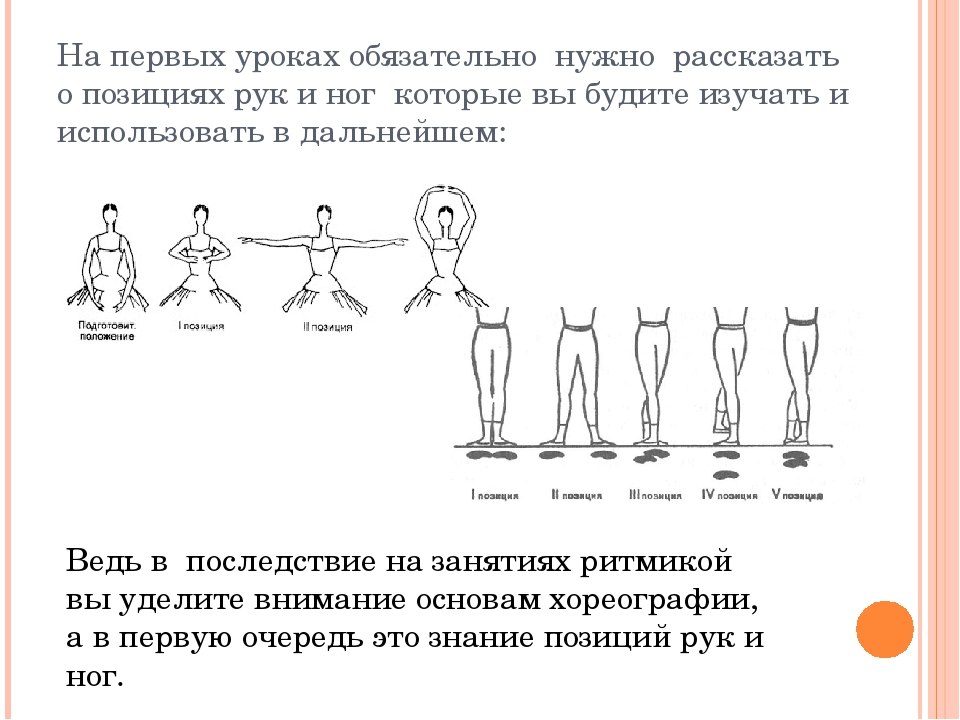      На первом этапе обучения упражнения выполняются   в облегченных условиях, стоя лицом к опоре, держась руками за рейку. Постепенно, по мере освоения, от упражнений лицом к опоре  переходят к упражнениям боком к ней . Когда  занимающиеся приобретут  навыки устойчивости и достаточно хорошо освоят упражнения у опоры, им можно переходить на середину зала. Здесь упражнения выполняются лицом к основному направлению, вполоборота и боком. Каждое упражнение у опоры и на середине необходимо выполнять в определенной последовательности, в одну и другую сторону, с правой и левой ноги. После выполнения упражнения поворот кругом делается в скрестном положении ног (в сторону опоры). В  начале обучения для усвоения выворотности ног  все движения в упражнениях выполнполняются  в сторону, затем вперед и только после этого назад.  Упражнения с начинающими у опоры  выполняются на всей стопе, затем, по мере их освоения, на полупальцах.      В классическом танце можно условно  выделить две группы движений: подготовительные (простые) и основные (сложные). К первой группе относится вся система  подготовительных упражнений : выставление ноги в сторону, вперед, назад на носок (батман тандю сэмпль), полуприседы  (деми плие), приседы (гран плие) и их разновидности.  Именно эти упражнения и  являются основными для воспитания школы движений. 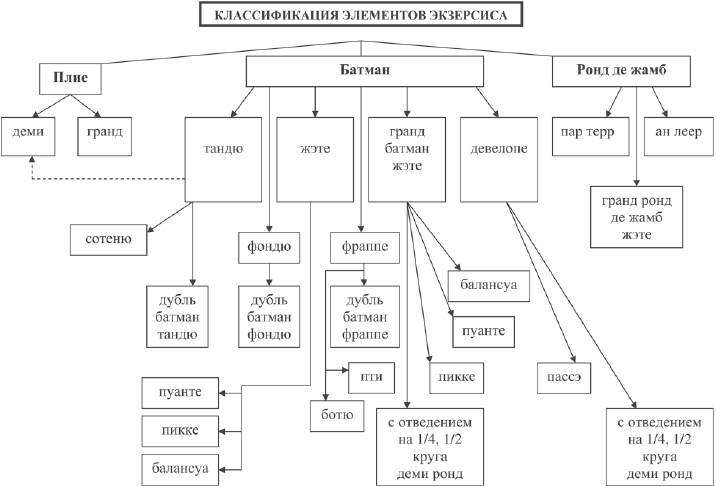                                                  Примерный комплекс по хореографии:И.п. – стоя у опоры, 1 позиция. 1-2 – деми плие, 3-4 – и.п., 5-6 - и подняться на носки, 7-8 – и.п.И.П. – упор сидя. 1-2  – поднять прямую левую ногу, 3-4 – согнуть ногу, 5-6 –вытянуть ногу, разворачивая ее кнаружи, 7-8 -  и.п. То же правой ногой.И.п. – стоя у опоры, 1 позиция. Батман тандю в сторону на 2 такта, 2 позиция, деми плие на 2 такта, вернуться в 1 позицию; в обе стороны.И.п. – стоя у опоры. Батман тандю двойной из 1 позиции. 1-2 – левую ногу в сторону на пальцы, 3-4 – опустить на пятку, тяжесть тела остается на правой  ноге, 5-6 – батман тандю (энергично поднять пятку, не отрывая кончиков .пальцев от пола), 7-8 – вернуться в 1 позицию. Повторить с другой ноги.И.п. – стоя у опоры, 1 позиция. 1- батман тандю левой в сторону, 2- батман жете (энергичный мах до угла 45 градусов), 3 – коснуться оттянутыми пальцами пола, 4 – и.п. То же правой ногой.И.п. – стоя у опоры. 1 позиция. 1-2 – батман тандю правой назад, 3-4 –и.п. То же левой. 